CLASS  - IEVS WORKSHEETI. Identify the means of transports and name these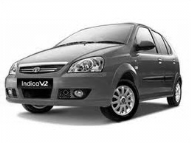 ……………………………….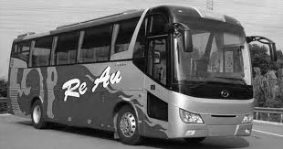 ……………………….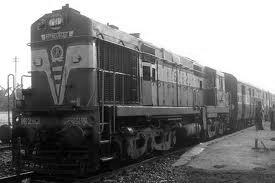 ……………………………………….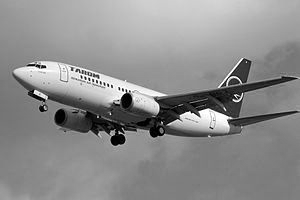 …………………………………………….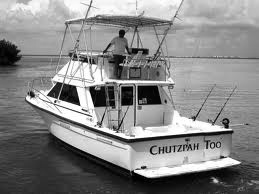 …………………………………..II. Draw and colour your favourite vehicleIII. Encircle names of vehicles which move on land.Car		Aero plane		Bus			Jeep			ShipLorry			Cycle			Bullock Cart		Boat